技术创新需求调查表需求编号：105需求编号：105需求编号：105需求编号：105需求名称：玻璃密封条的夹持部分材料研究与筛选需求名称：玻璃密封条的夹持部分材料研究与筛选需求名称：玻璃密封条的夹持部分材料研究与筛选需求名称：玻璃密封条的夹持部分材料研究与筛选行业领域：高端装备制造行业领域：高端装备制造行业领域：高端装备制造行业领域：高端装备制造需求信息需求信息需求信息需求信息技术需求情况说明技术需求类别技术需求类别□技术研发（关键、核心技术）■产品研发（产品升级、新产品研发）□技术改造（设备、研发生产条件）□技术配套（技术、产品等配套合作）技术需求情况说明技术需求简述技术需求简述在激烈的市场竞争下，低重量及低成本是提升汽车竞争力的关键因素。这样就要求我们设计的每一个零部件，在满足性能的情况下，尽可能选择重量低或者成本较低的结构及材料。  玻璃密封条的夹持部分约占玻璃密封条断面面积的1/3，是玻璃密封重量的重要组成部分。通过采用轻量化材料，可有效降低整个零件的重量。PP材料具有密度小，可回收利用，生产效率高等因素正在被广泛的应用于汽车密封条行业,在不降低性能的前提下，可以同时满足汽车轻量化的需求。 技术需求详述技术需求详述（包括主要技术、条件、成熟度、成本等指标）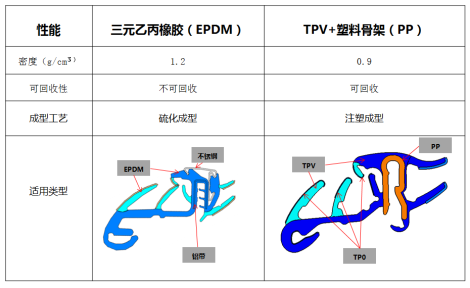 １　需要密封条供应商具备此类挤出模具设计开发经验２　需要在此类密封条与车门钣金的固定上做相应的结构改进３　目前技术掌握在少量供应商手中，汽车厂中的德系斯柯达，法系标致，日系丰田等公司在研发此类产品，量产车型有明锐，标致３００８.４　根据情况估算单价成本会会降低，重量会同比减轻４０％左右现有基础情况现有基础情况（企业已经开展的工作、所处阶段、投入资金和人力、仪器设备、生产条件等）目前斯柯达/标致以及丰田等供应商纷纷开始在密封条上尝试采用轻量化材料，例如ＰＰ替代传统的金属骨架，轻量化的同时也可以不同程度的降低成本。目前已经有斯柯达明锐，标致３００８等量产车型在应用。产学研合作需求需求描述需求描述（希望与哪类高校、科研院所开展产学研合作，共建创新载体，以及对专家及团队所属领域和水平的要求）希望与密封条供应商合作，开发塑料骨架密封条，例如：１　瀚德密封件公司２　库博密封件公司３　萨固密密封制品公司产学研合作需求合作方式合作方式 □技术转让    □技术入股   ■联合开发   □委托研发  □委托团队、专家长期技术服务    □共建新研发、生产实体其他需求□技术转移  ■研发费用加计扣除  □知识产权  □科技金融 □检验检测  □质量体系  □行业政策   □科技政策  □招标采购 □产品/服务市场占有率分析  □市场前景分析  □企业发展战略咨询           □其他□技术转移  ■研发费用加计扣除  □知识产权  □科技金融 □检验检测  □质量体系  □行业政策   □科技政策  □招标采购 □产品/服务市场占有率分析  □市场前景分析  □企业发展战略咨询           □其他□技术转移  ■研发费用加计扣除  □知识产权  □科技金融 □检验检测  □质量体系  □行业政策   □科技政策  □招标采购 □产品/服务市场占有率分析  □市场前景分析  □企业发展战略咨询           □其他管理信息管理信息管理信息管理信息同意公开需求信息同意公开需求信息 □是                               □否 □部分公开(说明） □是                               □否 □部分公开(说明）同意接受专家服务同意接受专家服务 □是                □否 □是                □否同意参与对解决方案的筛选评价同意参与对解决方案的筛选评价 □是□否 □是□否同意对优秀解决方案给予奖励同意对优秀解决方案给予奖励 □是，金额万元。（奖金仅用作奖励现场参赛者，不作为技术转让、技术许可或其他独占性合作的前提条件） □否
                     法人代表：             年  月  日 □是，金额万元。（奖金仅用作奖励现场参赛者，不作为技术转让、技术许可或其他独占性合作的前提条件） □否
                     法人代表：             年  月  日